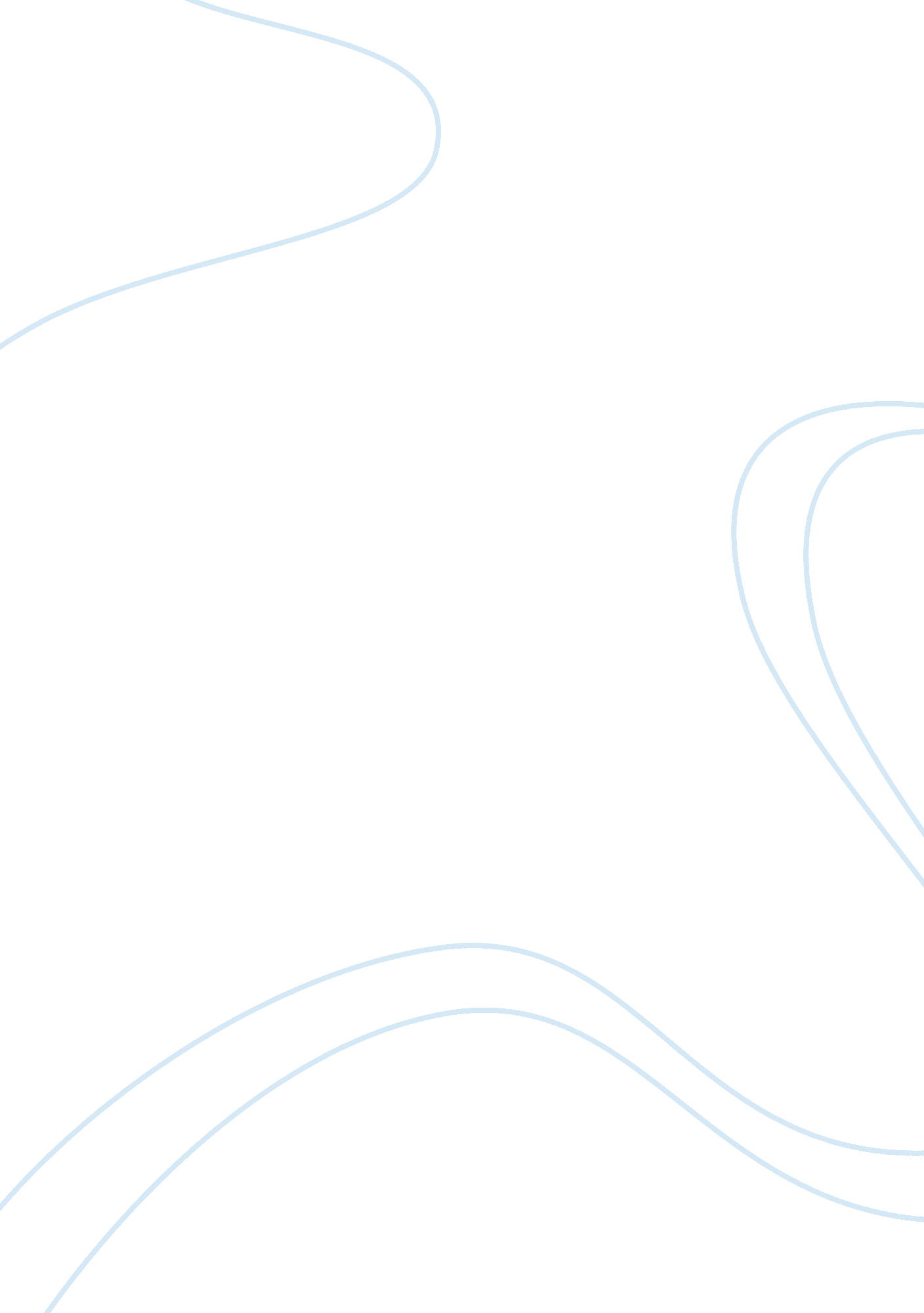 JournalScience, Anthropology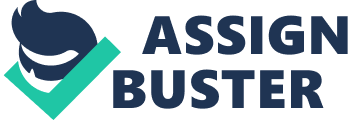 ANTHROPOLOGY: PART The tough condition of the town in Brazil has made mothers live in poverty therefore destroying mothers’ love to their young ones and mortality rate high in Alto do Cruizeiro. In a review the author examines the tactics used by people in the sugar plantation to stay alive in the society ravaged by poor working condition, malnutrition, sickness and high deaths. 
Main body 
In this book Hughes investigates reasons behind high mortality in children and factors contributing to the high mortality. In her book the author describes the condition of the town where mothers distinguish death caused by communicable diseases from supernatural sickness. Also the Catholic Church has contributed to the indifference towards the infant and child’s death by teaching and upholding its strictures against birth control measures and abortion. 
Part 2 
Mortality rates in Alto do Cruizeiro is due to inadequate nutrition, careless parenting particularly when babies get sick. Also major contributing factors are the prejudiced convertism of catholic churches on the teachings on birth control and abortion. The frequency with which the young infants die causes many mothers to affect indifference to their babies. 
In her book Hughes points a diseased society and in this way, she is acting as a troublemaker by simply instigating action describing horror and hopeful that her audience will be astonished enough to act by her words. As part of the community, she learnt of Northeast region and in that way, created a holistic demo of life in impoverished towns where she addressed historical background. Her topic of painstaking and subtle silence helped to shack light on the significance of community opinion. At first it seems her point was to troupe a large net to attract people into the cause of these people but this, however, was not the case. 